جهتیابی جامعهبرای شما که تازه به سویدن وارد شده ایدجهتیابی جامعه یک کورس آموزش در مورد جامعه سویدي و بخاطر شما که تازه به سویدن وارد شده اید میباشد. شما در مورد حقوق و مسؤلیتهای تان، دیموکراسی سویدی و اینکه جامعه چگونه تنظیم گردیده معلومات بدست خواهد آوردید. این کورس بخاطر یک آغاز خوب در سویدن برای شما معلومات مهم ارائه میکند.این در مورد زندگی روزمره مثلا امور کار و تحصیل، منزل، صحت و مواظبت و نیز اطفال و خانواده. این کورس به لسان مادری شما و یا دیگر لسان که شما بلد باشید ترتیب گردیده. شما میتوانید که سماعت کنید، بپرسید و بحث کنید. کورس منجانی میباشد.محتویات کورساین کورس عبارت از ۸ عدد موضوع میباشدوارد شدن به کشور سویدندر سویدن زندگی سپری کردنکمایي عاید و پیشرفت در سویدنحقوق و مسؤلیتهای یک شخصساختن خانواده و با اطفال زندگی کردن در سویدنتاثیر انداختن در سویدنمواظبت صحی در سویدنبزرگ شدن در سویدنکه میتواند در کورس ثبت نام کند؟جهتیابی جامعه برای شما ترتیب گردیده که سن تان از ۱۸ سال الی ۶۴ سال باشد، تازه به سویدن وارد شده باشید وشامل یک برنامه جاگزینی باشیدو یا مهاجر نسبی باشید (و بعد از تاریخ ۱ مئی ۲۰۱۳ بار اول در یک شهروالی ثبت احوال نفوس گردیده باشید)جهتیابی جامعه برای افراد درج ذیل تقدیم نمیشودتابع اتحادیه اروپایي )کشورهای مربوطه EES)  و یا سویسمحصل لیسهمهاجر کاريمحصل مهمان / محقق مهمانعریضهشما میتوانید از طریق تماس ثبت نام کنیدتیلفون: Här skrivs telefonnummer ایمیل: Här skrivs mejladressصفحه انترنیتی: Här skrivs webbadressادرس ملاقات: Här skrivs besöksadress شما در صورتیکه سوالات داشته باشید میتوانید با ما تماس بگیریدخوش آمدید!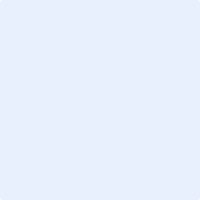 تیلفون: Här skrivs telefonnummer ایمیل: Här skrivs mejladressصفحه انترنیتی: Här skrivs webbadressادرس ملاقات: Här skrivs besöksadress 